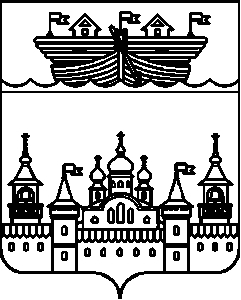 СЕЛЬСКИЙ СОВЕТСТАРОУСТИНСКОГО СЕЛЬСОВЕТАВОСКРЕСЕНСКОГО МУНИЦИПАЛЬНОГО РАЙОНАНИЖЕГОРОДСКОЙ ОБЛАСТИРЕШЕНИЕ20 апреля 2022 года	№ 17Отчет главы о работе администрацииСтароустинского сельсовета за 2021 годЗаслушав и обсудив отчет главы администрации Староустинского сельсовета Крыловой Майи Робертовны о работе администрации за 2021 год, Сельский Совет Староустинского сельсовета решил:1.Отчет главы администрации Староустинского сельсовета Крыловой М.Р. принять к сведению.2.Работу администрации Староустинского сельсовета в 2021 году признать удовлетворительной.Глава местного самоуправленияСтароустинского  сельсовета	М.А. Белова